APPENDIX ATHE TESTA. Choose the correct answer by crossing a, b, c, or d!1. The students … very happy to study English because their teacher is a nice persona. isb. wasc. ared. am2. My father … a new cara. buyb. buysc. boughtd. buying3. I … my pencils and rubbers in the pencil case.a. putsb. puttedc. putd. putting4. A swan does not give birth, it ... eggsa. layb. laidc. laysd. laying5. The car is tall. It ... big wheelsa. hasb. havec. do not hsved. does not have6. The knife is very sharp. It ... fruits easilya. was cutb. cuttingc. cutsd. cut7. Birds ... high in the skya. flyb. flewc. fliesd. flying8. A sheep ... in the fielda. grazeb. grazesc. grazedd. grazing9. Crocodiles ... in a swampa. liveb. livesc. livedd. living10. My mother use the broom to ... the floora. sweptb. sweepc. sweepsd. sweeping11. This dog is tame. It never ... people.a. attackb. attacksc. attackedd. attacking12. She ... horror movie in the cinemaa. watchesb. watchc. watchedd. watching13. She ... time to swim on Mondaya. havingb. hadc. hasd. have14. My mathematics teacher ... always kind to every student.a. areb. is c. amd. was15. My father doesn't ... coffee every morning.a. to drinkb. drinkc. drinksd. drinking16. Sinta, Ratna and Tio ... my best friend.a. isb. am c. wasd. are17. I ... breakfast every day at 7 a.ma. eatb. to eatc. ated. eaten18. We ... the bus to school every morning.a. rodeb. ridingc. riddend. ride19. The earth ... once within 24 hours every daya. rotatedb. rotatesc. rotatingd. rotate20. He ... a banana cakea. makingb. makesc. maked. madeB. Change the sentences below into positive, negative and interrogative form!1.  a. (+) Angga drinks milk every morning.     b. (-) …     c. (?) …2.  a. (-) Mita does not wear glasses.     b. (+) …     c. (?) …3. a. (?) Does Dino meet you?     b. (+) …     c. (-) …4. a. (+) They watch a film in the living room     b. (-) …     c. (?) …5. a. (?) Does Rita play tennis?     b. (-) …     c. (+) …6.  a. (+) He is a doctor     b. (-) …     c. (?) … 7. a.(?)Are they happy?      b. (+) …      c. (-) …8.  a. (+) I am diligent.      b. (-) …      c. (?) …9. a. (?) Is Rita a waitress in the restaurant?      b. (+) …      c. (-) …10. a.(+) Snakes are poisonous.      b. (-) …      c. (?) …APPENDIX BTHE ANSWER KEYA. Choose the correct answer by crossing a, b, c, or d!1. a. Are2. b. Buys3. c. Put4. c. Lays5. a. Has6. c. Cuts7. a. fly8. b. grazes9. a. live10.b. Sweep11. b. Attacks12. a. Watches13. c. Has14. b. Is15. b. Drink16. d. Are17. a. Eat18. d. Ride19. b. Rotates20. b. MakesB. Change the sentences below into positive, negative and interrogative form!1.  a. (+) Angga drinks milk every morning.     b. (-) Angga does not drink milk every morning.     c. (?) Does Angga drink milk every morning?2. a. (-) Mita does not wear glasses.     b. (+) Mita wears glasses.     c. (?) Does Mita wear glasses? 3.  a. (?) Does Dino meet you?     b. (+) Dino meets you.     c. (-) Dino does not meet you.4. a. (+) They watch a film in the living room     b. (-) They do not watch a film in the living room.     c. (?) Do they watch a film in the living room?5. (?) Does Rita play tennis?     b. (-) Rita does not play tennis.     c. (+) Rita plays tennis6.  a. (+) He is a doctor     b. (-)  He is not a doctor.     c. (?) Is he a doctor?7.  a. (?) Are they happy?     b. (+) They are happy.     c. (-) They are not happy.8.   a. (+) I am diligent.      b. (-) I am not diligent.      c. (?) Am I diligent?9.   a. (?) Is Rita a waitress in the restaurant?      b. (+) Rita is a waitress in the restaurant.      c. (-) Rita is not a waitress in the restaurant 10. a.(+) Snakes are poisonous.     b. (-) Snake are not poisonous.     c. (?) Are snakes poisonous?.APPENDIX CQUESTIONNAIRENama  :Kelas  :Isilah kuesioner di bawah ini dengan sejujur-jujurnya dengan memberi tandachecklist ( √ ) di kolom yang disediakan.APPENDIX DLESSON PLAN School		: SMP Swasta Al Washliyah 27Subject		: EnglishClass / Semester	: VII/ IITime 			: 2 x 40 minutesStandard Competence:1. Understanding the form of simple present tense in daily life based on  Grammar.2. Expressing the meaning and functions of simple present tense in daily life based on grammar.Basic Competence:1. Responding the forms of simple present tense in daily life based on grammar and interpersonal situation (expressing: ideas)2. Writing in forms of simple present tense as the materials accurately in written and spoken materials.Indicators:1. Doing various sentences using simple present tense in written discourses.2. Writing sentences in form of simple present tense in communication in daily life.A. Objectives1. Students are able to respond the forms of simple present tense through oral and written communication.2. Students are able to answer the tests of simple present tense in sentence as the materials of grammar.B. MaterialsSimple Present Tense1. Simple present tense is a verb that shows action which happen right now, regularly and in everyday daily activities.2. Forms of Simple Present Tense	1) Simple present tense of Verbal StatementThe pattern of affirmative statement of simple present as follows.Verbal Statement:         	S (He/She/It) + V1 –s or –es + O + …					and 			    S (I/You/We/They) + V1 + O + …		From the example of the pattern above, it can be summarized that in third singular person of an affirmative statement the verb is added –s or –es. But for the other subject just put the main verb.		For Example:He/She/Mitha reads a bookHe watches a movieI/You/We/They do a homeworkThe pattern of Negative statement of simple present as follows.Verbal Statement:            S (He/She/It) + does + not + V1 + O + …			       And	S (I/You/We/They) + do + not + V1 + O + …		From the patterns above, a negative statement for the third singular person (he/she/it) add does not or doesn't after the subject. While for the other subject (I/ you,we/they), add do not or don't after the subject.	For Example:Mitha does not eat banana everydayHe doesn’t watch a movieThey don’t do homeworkThe pattern of interrogative statement of simple present as follows.Verbal interrogative affirmative Statement:	Does + S (He/she/It) + V1 + O + …			and            Do + S (I/you/we/they) + V1 + O + ...      For Example:Does he eat banana everyday?Do they do homework?Verbal interrogative negative Statement:           Does not/doesn’t + S (he/she/It) + V1 + O + …			      and			Do not/don’t + S (I/you/we/they) + V1 + O + …		      For example:Doesn’t she eat banana everyday?Don’t they do homework? From the pattern and examples above, verbal interrogative affirmative/ negative sentence, do/does or don't/doesn't comes before subject and then followed by V1/verb base.C. Method/Technique	Discourse (ceramah)D. Steps	1. Beginning activities(10’)Students understand the use of simple present tense from the teacher and practiced by them.2. Main Activities (70’)Students listen to teacher’s illustration.Students discuss the use of simple present tense.Students answer the use of simple present tense tests.Students practice the use of simple present tense in dialogue.Students formulate the generic structure of simple present tense.3. Last Activities (10’)Students get feedback from their teacher of the use simple present tenseE. Source/ Media- Wijayanti, Septiarti. Bahasa Inggris untuk SMP/MTs yang sederajat kelas VII. Surakarta : Putra Nugraha.- InternetF. Test1. Multiple ChoiceChoose one the best answer!	1. The car is tall. It … big wheels	a. has	b. have	c. do not have	d. does not have	2. Crocodiles … in a swamp	a. live	b. lives	c. lived	d. living	3. She … not work because she has flu	a. is	b. be	c. does	d. do	4. My father … tea every morning	a. drinking	b. is	c. drink	d. drinks	5. We … football match	a. watch	b. watchesc. watchingd. do2. Essay TestChange these sentences into positive, negative or interrogative!	1. (+) Gina cooks fried rice in the morning	    (-)	2. (?) Do Rita and Sinta watch movies?	    (+)	3. (+) My mother washes the dishes every evening	    (?)	4. (+) Ana and her husband live in Singapore	   (-)	5. (-) Emily does not make delicious cookies	     (+)  G. The Answers1. Multiple Choice	1. a. has	2. a. live	3. c. does	4. d. drinks	5. a. watch2. Essay Test	1. (-) Gina does not cook fried rice in the morning.	2. (+) Rita and Sinta watch movies.	3. (?) Does my mother wash the dishes every evening.	4. (-) Ana and her husband do not live in Singapore.	5.  (+) Emily makes delicious cookies.H. Penilaian Teknik : Performance Assesment (Responding)Bentuk : Written AnswersMedan,       May 2021Headmaster of							Teacher,SMP Swasta Al Washliyah 27, (………………………………)				(…………………….)LESSON PLAN School		: SMP Swasta Al Washliyah 27Subject		: EnglishClass / Semester	: VII/ IITime 			: 2 x 40 minutesStandard Competence:1. Understanding the form of simple present tense in daily life based on  Grammar.2. Expressing the meaning and functions of simple present tense in daily life based on grammar.Basic Competence:1. Responding the forms of simple present tense in daily life based on grammar and interpersonal situation (expressing: ideas)2. Writing in forms of simple present tense as the materials accurately in written and spoken materials.Indicators:1. Doing various sentences using simple present tense in written discourses.2. Writing sentences in form of simple present tense in communication in daily life.A. Objectives1. Students are able to respond the forms of simple present tense through oral and written communication.2. Students are able to answer the tests of simple present tense in sentence as the materials of grammar.B. MaterialsSimple Present Tense1. Simple present tense is a verb that shows action which happen right now, regularly and in everyday daily activities.2. Forms of Simple Present Tense	1) Simple present tense of Nominal StatementThe pattern of Nominal statement in the simple present tense as follows:Affirmative statement with be:	S + be (am, is, are) + adjective/adverb/nounFor example:I am a studentShe is a teacherHe is a musicianDino and Ria are doctorsThey are smartNegative statement with be:   S + be (am, is, are) + not + adjective/adverb/nounFor example:I am not a studentShe is not a teacherHe is not a musicianDino and Ria are not doctorsThey are not smartInterrogative statement wit be:   Be(am, is, are) + S + adjective/adverb/nounFor example:Am I a doctor?Is she a teacher?Is he a musician?Are Dino and Ria are doctors?Are they smart?From the pattern of Nominal statement in the simple present tense	Above, it can be summarized that the affirmative statement used be (am, is, are) after the subject then followed by adjective/adverb/noun. The negative statement used be (am, is, are) plus not after the subject then followed by adjective/adverb/noun. Meanwhile, interrogative statement in the nominal form use with be (am, is, are) in the first sentence then followed by the subject and adjective/adverb/noun.C. Method/Technique	Discourse (ceramah)D. Steps	1. Beginning activities(10’)Students understand the use of simple present tense from the teacher and practiced by them.2. Main Activities (70’)Students listen to teacher’s illustration.Students discuss the use of simple present tense.Students answer the use of simple present tense tests.Students practice the use of simple present tense in dialogue.Students formulate the generic structure of simple present tense.3. Last Activities (10’)Students get feedback from their teacher of the use simple present tenseE. Source/ Media- Wijayanti, Septiarti. Bahasa Inggris untuk SMP/MTs yang sederajat kelas VII. Surakarta : Putra Nugraha.- InternetF. Test1. Multiple ChoiceChoose one the best answer! 	1. My friends and I … in the classroom. We write some exercises.	a. is	b. are	c. am	d. have2. She … a student. She lives in Jakarta	a. has	b. am	c. are 	d. is3. They … very happy to go to the zoo	a. was	b. are	c. am	d. were4. Shopia works in an elementary school. She … an English teacher	a. is	b. was	c. have	d. am5. I work in the hospital. I … a doctor.	a. are	b. were	c. am	d. have2. Essay TestChange these sentences into positive, negative or interrogative!	1. (+) Lucy is a beautiful girl	    (?) …	2. (?) Are Rini and Sarah very happy?	    (-) …	3. (+) My father is a diligent man.	    (-) …	4. (-) We are not in the library to read books.	    (+) …	5. (+) Snakes are poisonous.	    (?) …G. The Answers1. Multiple Choices	1. b. are2. d. is3. b. are4. a. is5. c. am2. Essay Test Change these sentences into positive, negative or interrogative!	1. (?) Is Lucy s beautiful girl?	2. (-) Rini and Sarah are not very happy	3. (-) My father is not a diligent man.	4. (+) We are in the library to read books.	5. (?) Are snakes poisonous?H. Penilaian Teknik : Performance Assesment (Responding)Bentuk : Written AnswersMedan,       May 2021Headmaster of							Teacher,SMP Swasta Al Washliyah 27, (………………………………)				(…………………….)APPENDIX E DOCUMENTATION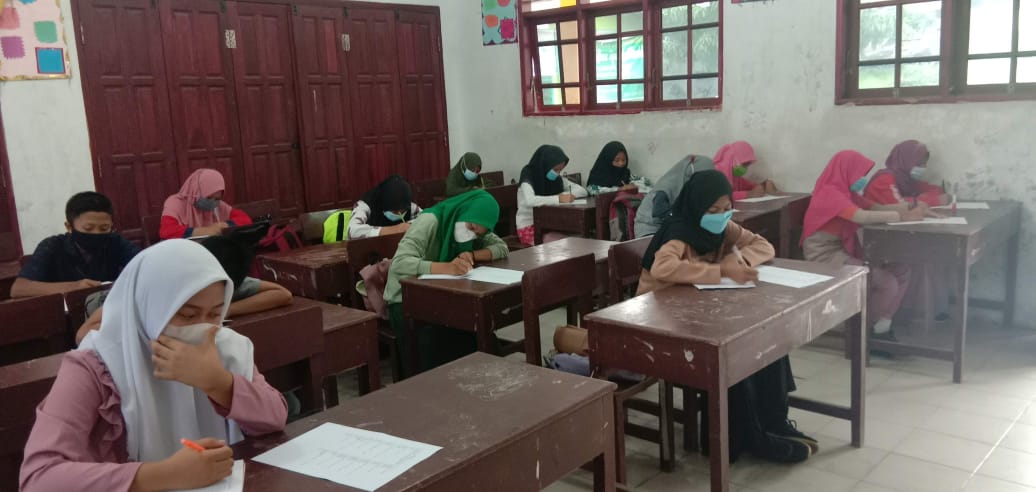 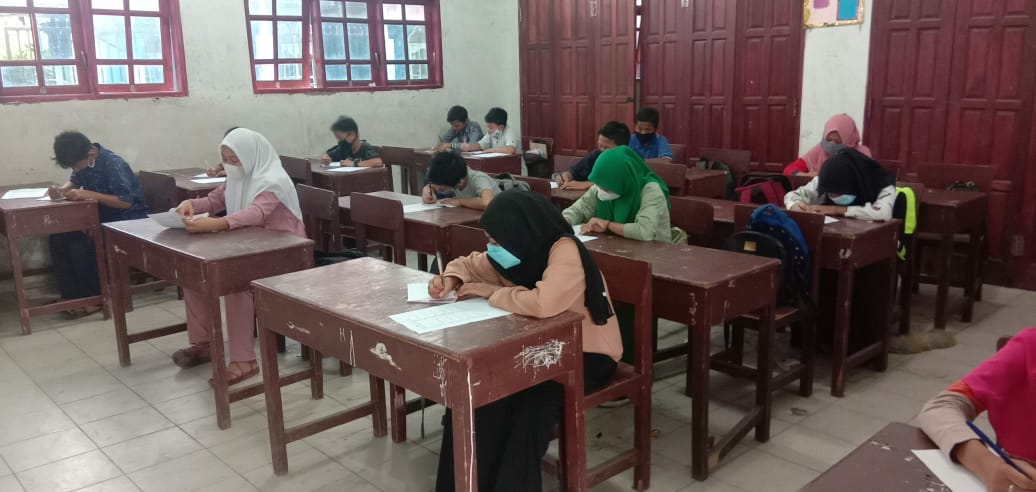 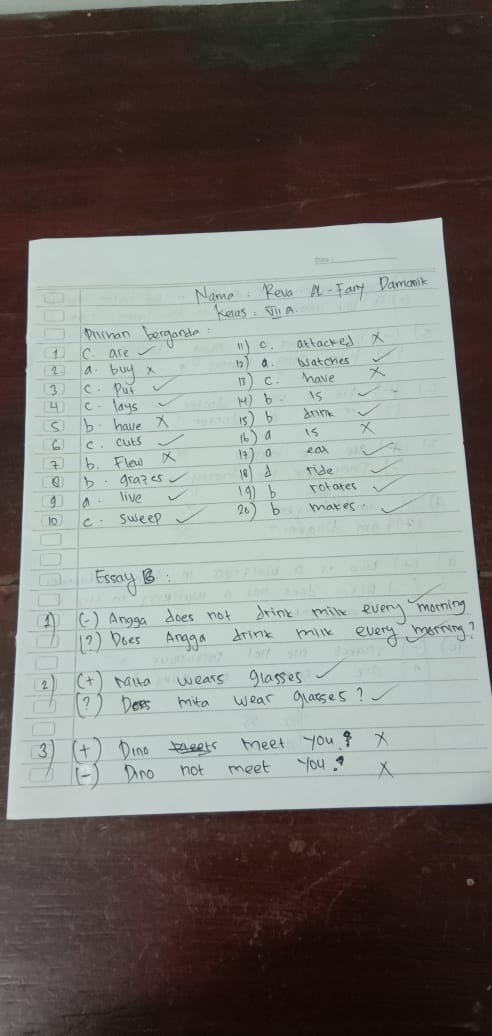 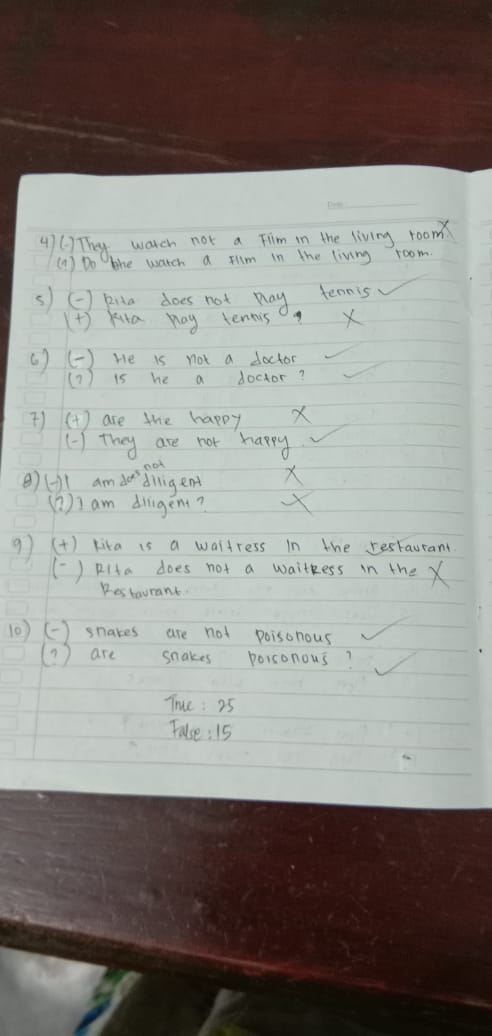 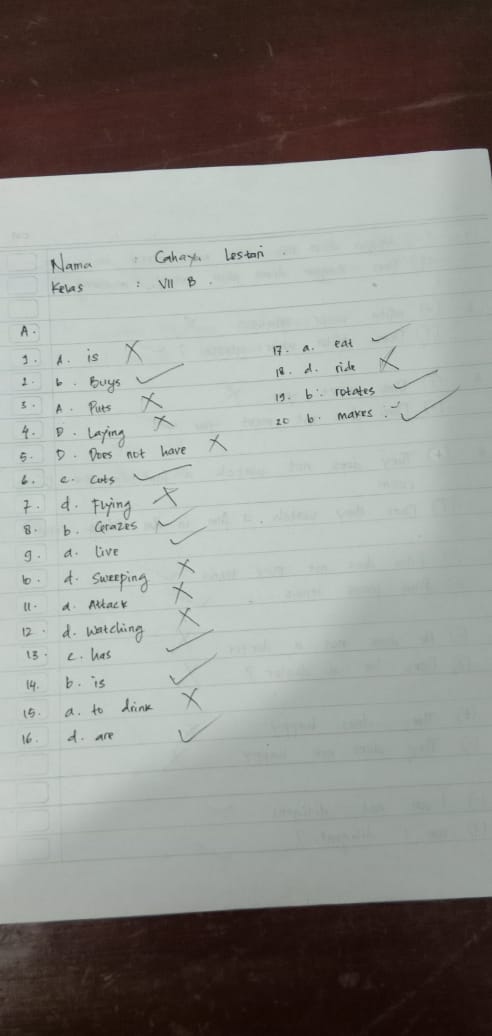 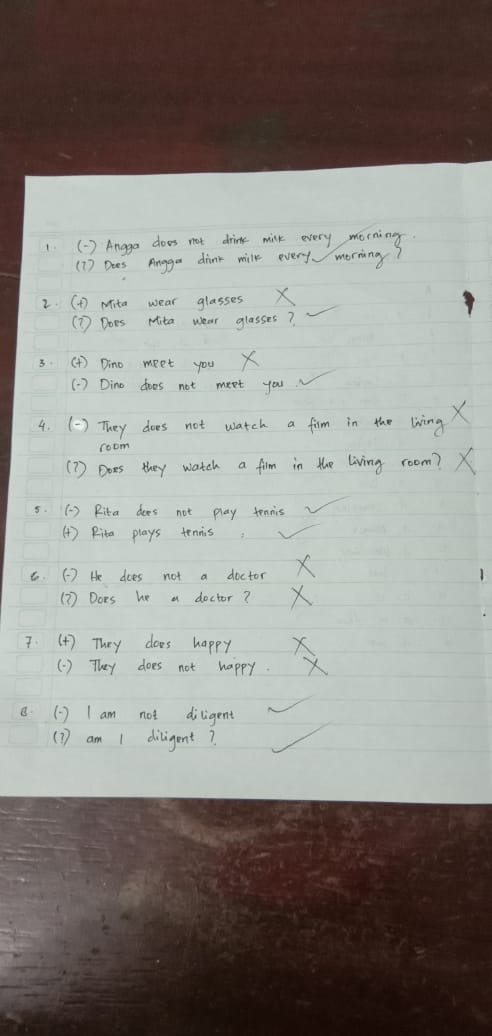 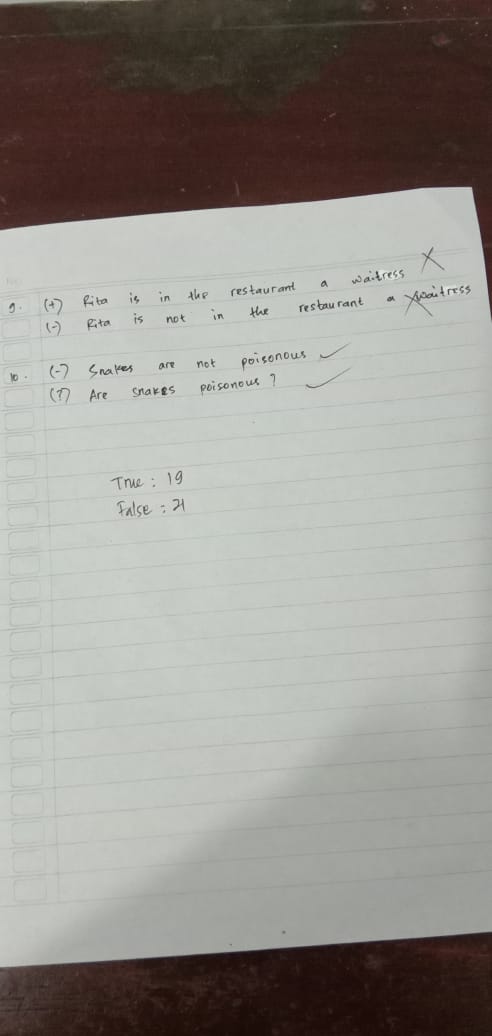 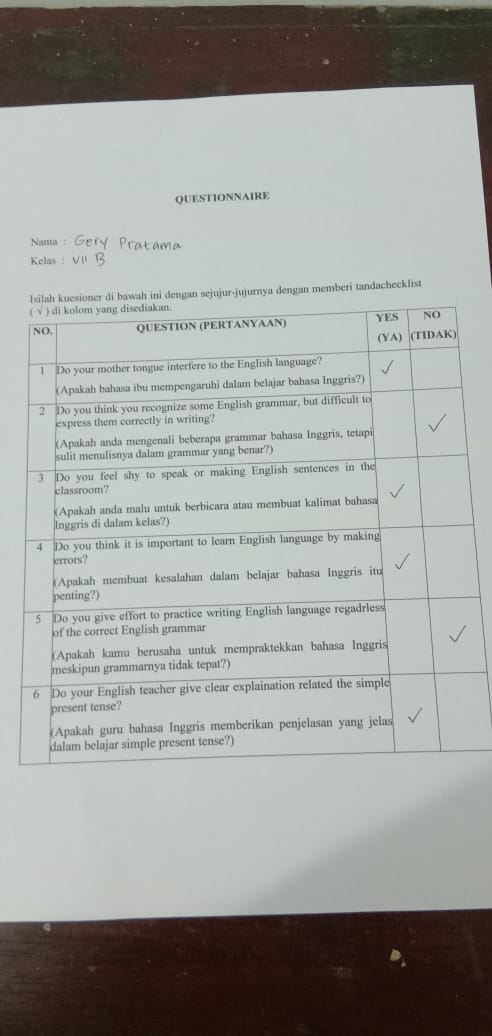 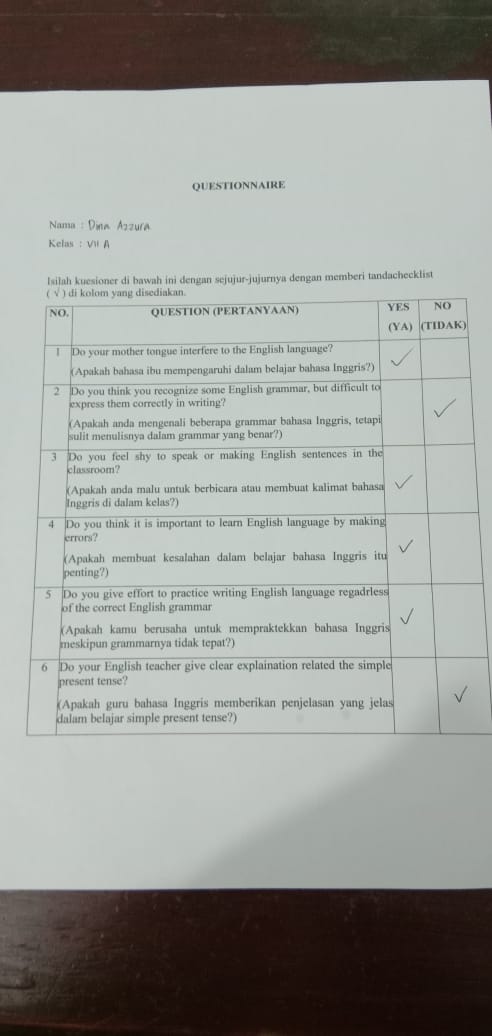 NOQUESTION (PERTANYAAN)YES (YA)NO(TIDAK)1Do your mother tongue interfere to the English language?(Apakah bahasa ibu mempengaruhi dalam belajar bahasa Inggris?)2Do you think you recognize some English grammar, but difficult to express them correctly in writing?(Apakah anda mengenali beberapa grammar bahasa Inggris, tetapi sulit menulisnya dalam grammar yang benar?)3Do you feel shy to speak or making English sentences in the classroom?(Apakah anda malu untuk berbicara atau membuat kalimat bahasa Inggris di dalam kelas?)4Do you think it is important to learn English language by making errors?(Apakah membuat kesalahan dalam belajar bahasa Inggris itu penting?)5Do you give effort to practice writing English language regadrless of the correct English grammar(Apakah kamu berusaha untuk mempraktekkan bahasa Inggris meskipun grammarnya tidak tepat?)6Do your English teacher give clear explaination related the simple present tense?(Apakah guru bahasa Inggris memberikan penjelasan yang jelas dalam belajar simple present tense?)